Math 10 Honours Numbers SummaryThroughout this unit, my general understanding of numbers has increased greatly. Everything from Greatest and lowest common factors to radicals has been covered. I have learned many new things as well as deepened my understanding on many subjects reviewed last year. A few examples of the new things I’ve learned are:RadicalsWe touched on radicals last year, but mostly remained with square roots and cube roots. The new material was simplifying radicals, which I struggled with but eventually figured out. Knowing perfect squares and cubes is essential in understanding how to simplify a radical and after I figured this out, it became way easier for me.Ex:  = 1,2,4,8,16,32,64The Real Number SystemWe worked a lot with the real number system last year, but I could understand a lot more of the concepts that go along with real, rational, irrational, integer, whole and natural numbers. This involved a lot of understanding in which group a number fit in to and how to tell what kind of number it was. It was overall good review.Ex: 18= Real, Rational, Integer, Whole, NaturalEx: = Real, IrrationalNumber TreesThough this was just a part of prime factorization, I found it extremely helpful and a new and easy way to find all the prime factors of any number. I vaguely remember touching on this concept last year but never got as in depth and used as much as this year. This was a cool, effective and simple way that was easy to understandEx: 24                                             Prime factors of 24 are  x 3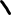 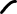 2           12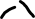         3          4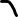 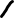                2           2ConclusionThe other things such as greatest common factor and lowest common factor, rational, and irrational numbers have been mostly review and learning a few new things about them. Still, I had a lot of fun learning about them and by far, radicals are my favorite, just because of the amount of trouble they originally caused me. It always feels good to learn more about certain subjects and new ones entirely. I am happy I now have a few new tools under my belt and am ready for the next unit!